LITTLE FEET CHILD CARE CENTER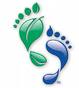 TUITION AGREEMENT 2018Registration FeeA one time, non-refundable registration fee of $85.00 required per child upon enrollment. Annual Supply FeeLittle Feet charges an annual supply fee of $25.00 per child due every year.  Parents will be billed with tuition.Tuition PolicyAll tuition is due in advance each Friday.  Tuition not paid by Tuesday morning will result in a late charge of $10.00 per child.  If fees are unpaid one week after the due date, your child will not be admitted until full payment is made.  If you remove your child from the center and then return you must pay an enrollment fee of $100.00.  Your child will only be admitted if space is available.  Also, there is a late pick up fee of $1.00 per minute for every minute that you are late picking up in the evening after 6:00 PM.  The late pick up fee is required to be paid before dropping off the next day.Tuition ratesInfants – 0 months to 11 months	                                Weekly tuition $185.00Infants – 12 months to 17 months	                                Weekly tuition $175.00Toddlers - 18 months to 2 years old                                Weekly tuition $140.00Pre-School 3 to 5-year old’s                                              Weekly tuition $135.00School Age 6 years to 12 years                                         Weekly tuition $90.00Sibling Discount – Families who register more than 1 child will pay full price for the youngest child and then $10.00 off tuition for each child after.Referral Program - Parents will be given $50.00 off their child care for each family they refer to Little Feet Day Care Center who enrolls as a full-time student.  Children must pay registration and attend for one month before you receive the credit.  This refers to new students only.  Students previously enrolled do not count.Your weekly commitment will be___________________________Parent Signature_________________________________________Print Name_____________________________________________Date__________________________________________________